Государственное бюджетное учреждение здравоохранения города Москвы«НАУЧНО-ПРАКТИЧЕСКИЙ ЦЕНТР ПСИХИЧЕСКОГО ЗДОРОВЬЯ ДЕТЕЙ И ПОДРОСТКОВ ИМЕНИ Г.Е. СУХАРЕВОЙ ДЕПАРТАМЕНТА ЗДРАВООХРАНЕНИЯ ГОРОДА МОСКВЫ»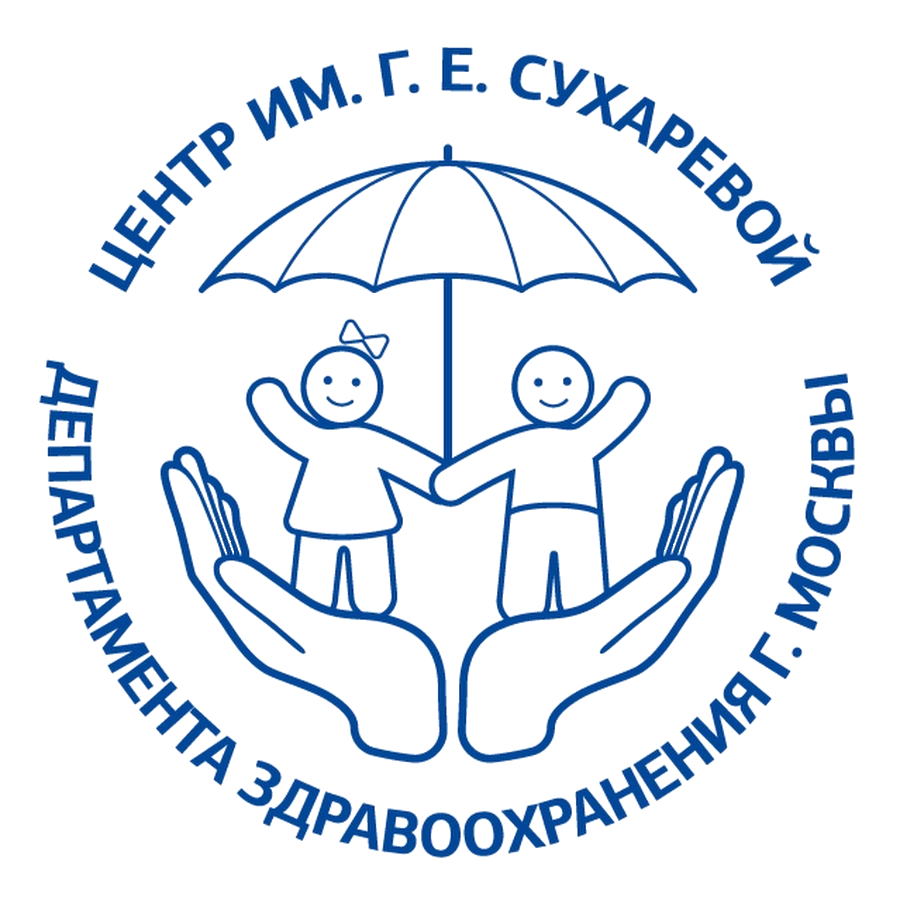 Заявка на обучение Название дополнительной профессиональной программы повышения квалификации: ___________________________________________________Объём: __________________________________________________________Даты обучения: ___________________________________________________Форма обучения: __________________________________________________Заявленный слушатель:Организация, направляющая специалиста на обучение: ГБУЗ «НПЦ ПЗДП им. Г.Е. Сухаревой ДЗМ»Адрес: Москва, 5-й Донской пр., 21АНаправление специалиста на обучение подтверждаю.Руководитель структурного		 _________________ / _____________/подразделения					     		(подпись)        (расшифровка)Дата выдачи: «____» ______________ 20___г.ФИООбразованиеСпециальностьДолжностьКонтактные данные (эл. почта, телефон)